Supplemental Digital Content 2. Scatter plot of the total number of incident cases versus age with the Loess smooth of total cases stratified by sex.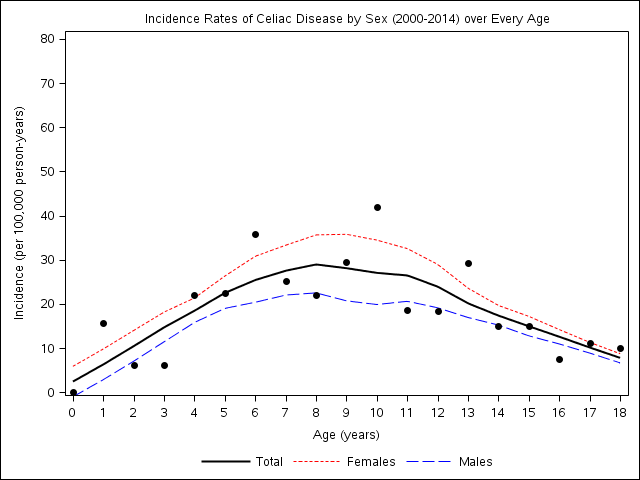 